PURA 4 ½-Zimmer-Einfamilienhausmit terrassiertem Garten, Studio und schöner Aussicht…………………………..………..…….……………………………..……………………………………………………….casa unifamiliare di 4 ½ localicon cortile, giardino, studio e bella vista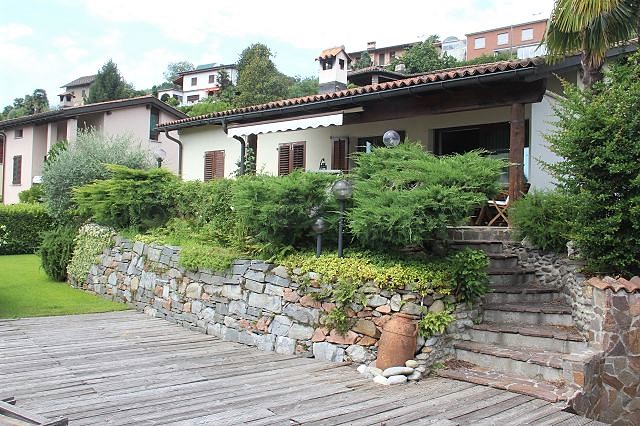                                            4180/3051Fr. 1’560‘000.--  Standort | Umgebung6984 Pura, Via Brocasg 22Region:	MalcantoneLage:	sehr ruhige, sonnige AussichtslageAussicht:	Schöner AusblickSchulen:	jaEinkauf:	jaöffentlicher Verkehr:	jaDistanz nächste Stadt:	11kmDistanz Autobahn:	10km  BeschreibungDieses 4 ½-Zimmer-Einfamiliennhaus mit Studio liegt an sehr ruhiger und sonniger Lqge in Pura im schönen Malcantone. Das 1991 erbaute Gebäude befindet sich in einem guten baulichen Zustand. Es wirkt sehr grossflächig und bietet ein hohes Wohnambiente. Im Erdgeschoss mit separatem Eingang ist ein grosses Studio mit Küche/Essbereich, Kamin und Schlafbereich sowie Dusche/WC eingebaut. Zudem befinden sich Garage, Keller, Heiz- und Tankraum in diesem Geschoss. Der Haupteingang führt ins Atrio, von dort in den hohen Essraum mit Küche und dem untenliegenden Wohnraum mit Kamin sowie in den Schlafbereich mit drei Zimmern, Bad/WC und Dusche/WC. Dem Wohnbereich vorgelagert befinden sich eine gedeckte Terrasse und abgestufte Rasenfläche. Ein schöner Ausblick erstreckt sich auf die umliegenden Hügelzüge. Das Haus ist mit dem Auto gut erreichbar. Es stehen eine Garage und 2 Aussenparkplätze zur Verfügung. In 5-10 Fahrminuten erreicht man in Magliaso den Luganersee und den Golfplatz sowie in Agno den Flugplatz. Die Fahrt zur Autobahn A2 in Lugano-Nord und ins Stadtzentrum von Lugano dauert 15 Minuten. In Caslano befindet sich die Haltestelle der Trambahn Lugano-Ponte Tresa. In Pura sind Schulen und ein Einkaufsgeschäft vorhanden. Im nahen Caslano gibt es Post, Bank, Apotheke und Einkaufsmöglichkeiten.  Highlightssehr ruhige und sonnige Lage mit schöner AussichtEinliegerwohnungcharmantes und rustikales Ambientegrosser, terrassierter und gepflegter Garten  UbiciazionePosizione | Dintorni6984 Pura, Vi Brocasg 22Regione: MalcantonePosizione: molto tranquilla, posizione panoramica e soleggiataVista: Bella vistaScuole: sìAcquisto: sìtrasporto pubblico: sìDistanza dalla prossima città: 11kmDistanza autostrada: 10 km  DescrizioneQuesta casa monofamiliare di 4 ½ locali con studio si trova in una posizione molto tranquilla e soleggiata a Pura nel bellissimo Malcantone. L'edificio è stato costruito nel 1991 ed è in buone condizioni. Ha un aspetto molto ampio e offre un ambiente abitativo di alto livello. Al piano terra con ingresso indipendente si trova un grande studio con cucina/sala da pranzo, caminetto e zona notte, nonché doccia/WC. Inoltre, garage, cantina, riscaldamento e locale cisterna si trovano in questo piano. Dall'ingresso principale si accede all'atrio, da qui si accede alla sala da pranzo alta con cucina e al soggiorno inferiore con camino e alla zona notte con tre camere da letto, bagno/WC e doccia/WC. Davanti alla zona giorno c'è una terrazza coperta e un prato a gradini. Una bella vista si estende sulle colline circostanti. La casa è facilmente raggiungibile in auto. Sono disponibili un garage e 2 parcheggi esterni. In 5-10 minuti d'auto si raggiungono il Lago di Lugano e il campo da golf di Magliaso e l'aeroporto di Agno. L'autostrada A2 a Lugano Nord e il centro di Lugano dura 15 minuti. La fermata del tram Lugano-Ponte Tresa si trova a Caslano. Ci sono scuole e un negozio a Pura. Nella vicina Caslano c'è un ufficio postale, banca, farmacia e negozi.  Highlightsposizione molto tranquilla e soleggiata con bella vistanonna annessoambiente affascinante e rusticogrande giardino terrazzato e ben curato              Eingang, Wohn-/Essbereich und Küche         entrata, soggiorno/pranzo e cucina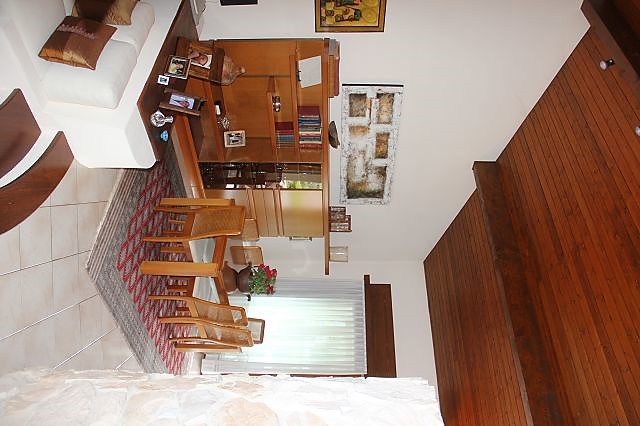 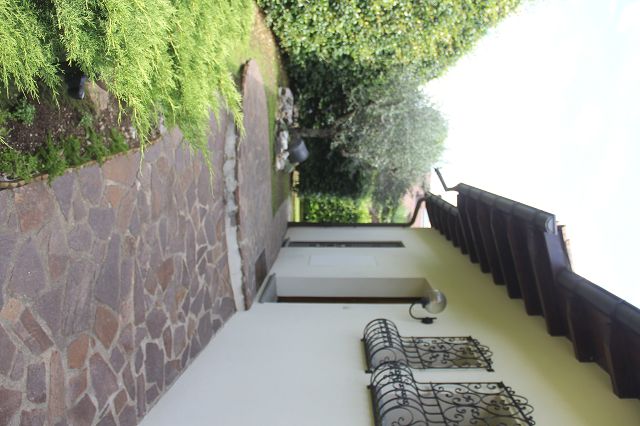 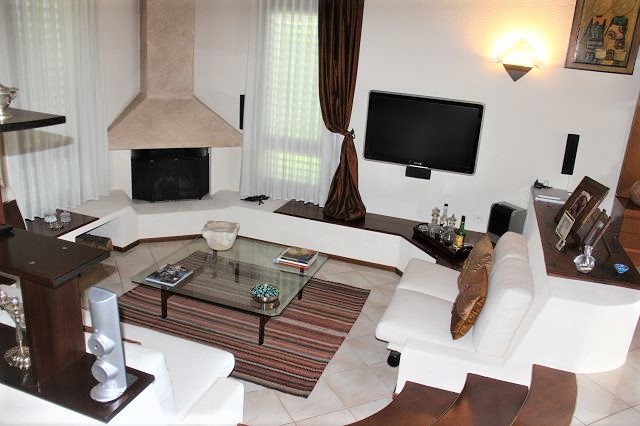 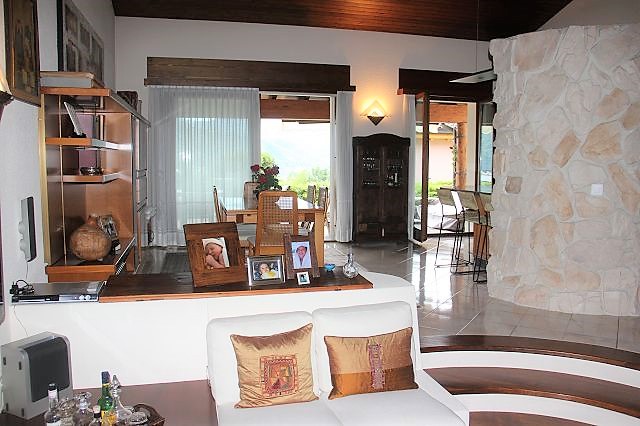 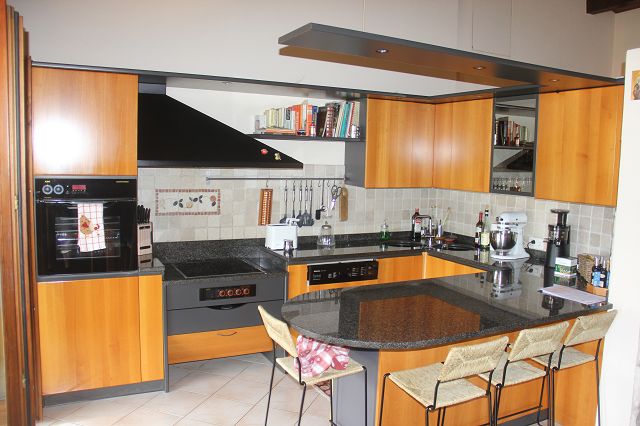 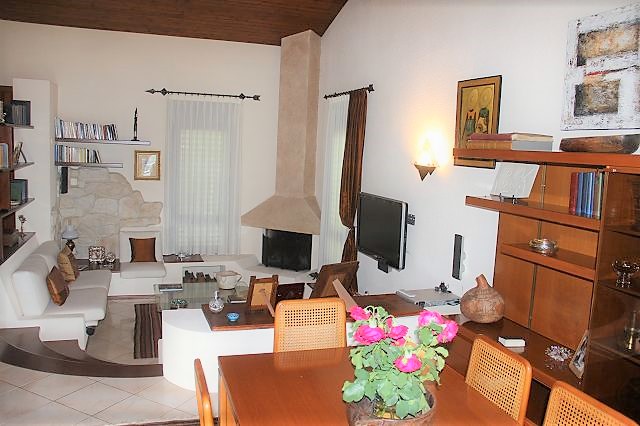                                Bad, Dusche und 3 Zimmer         bagno, doccia e 3 camere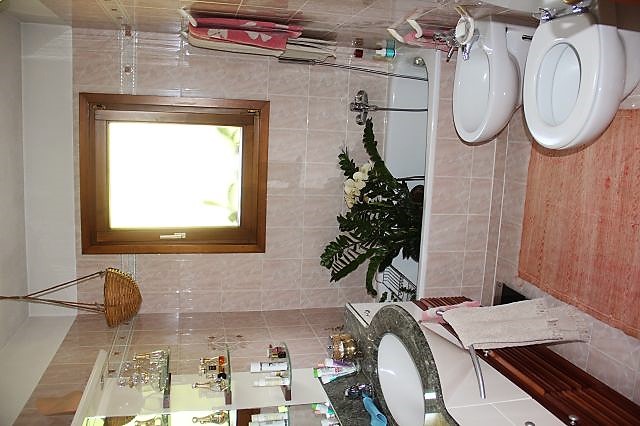 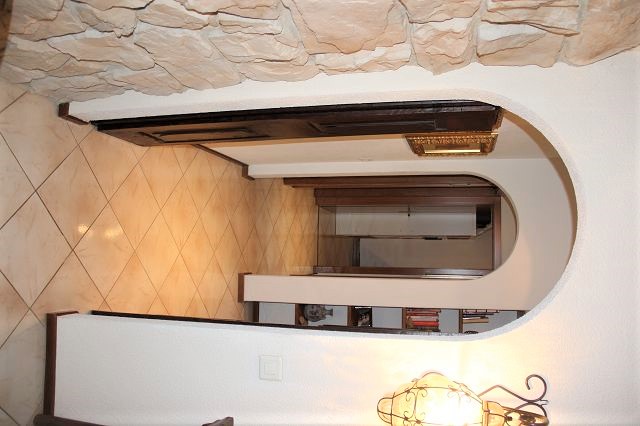 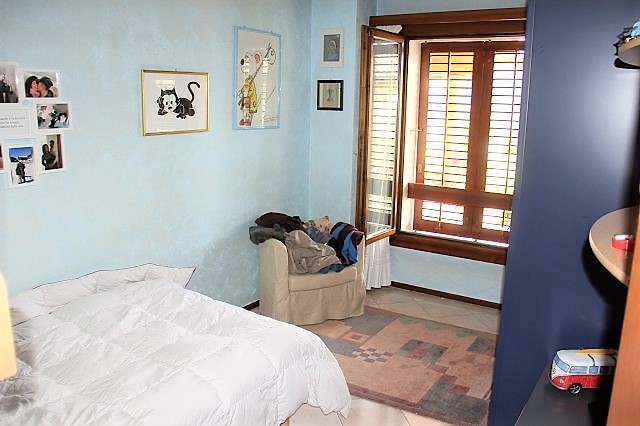 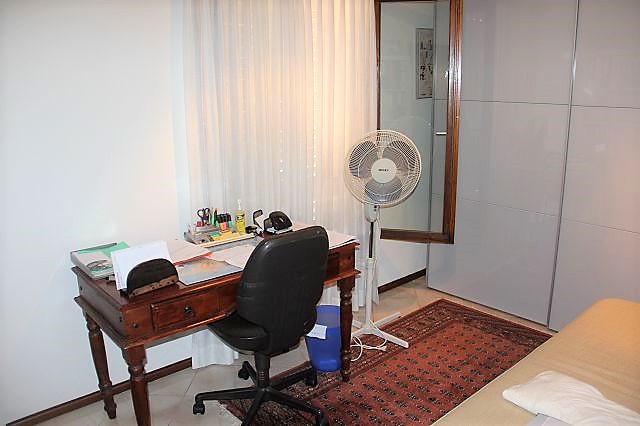 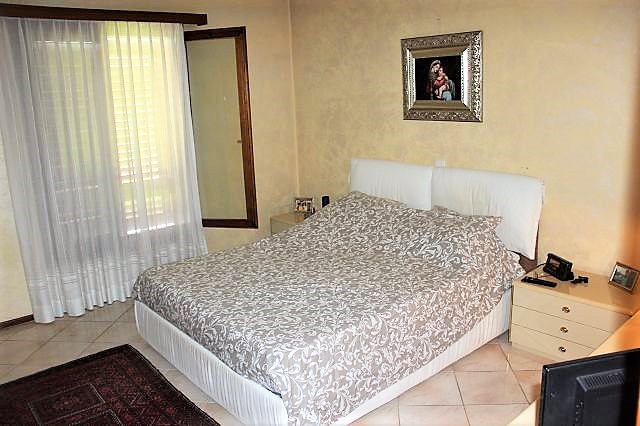 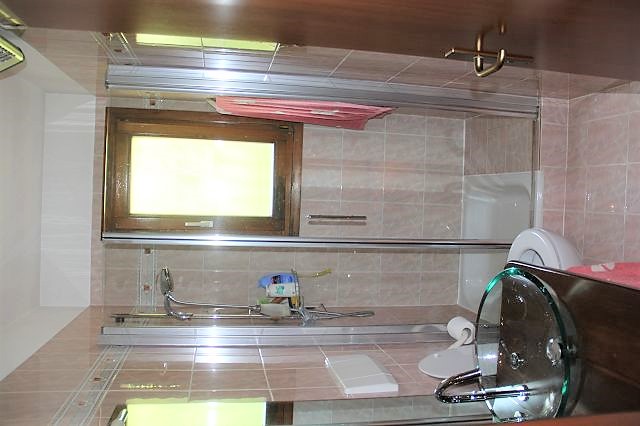              Einliegerwohnung, Kellerräume, Garage          studio, lavanderia, garage e cantina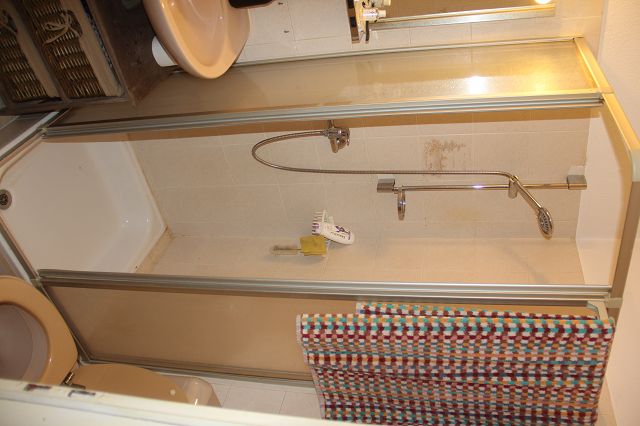 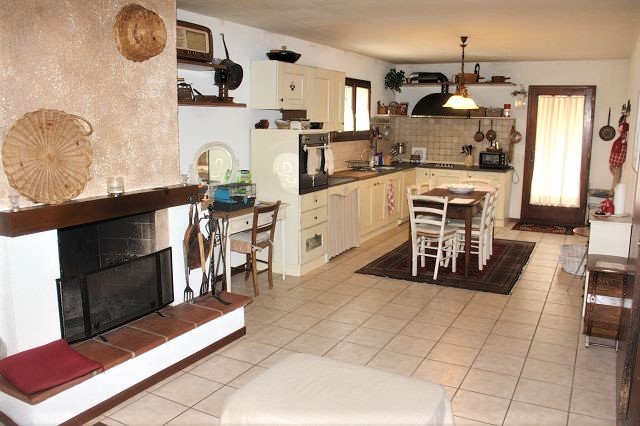 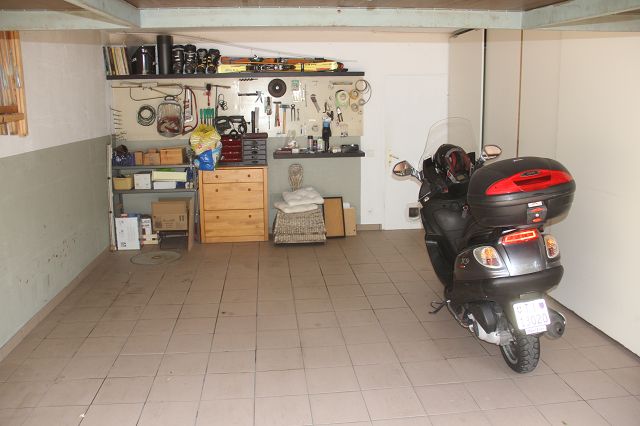 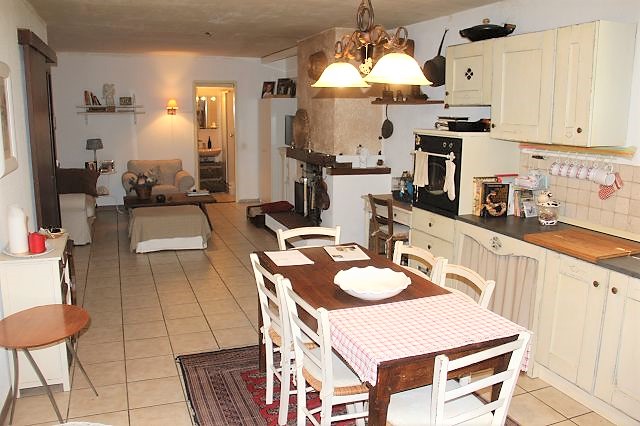 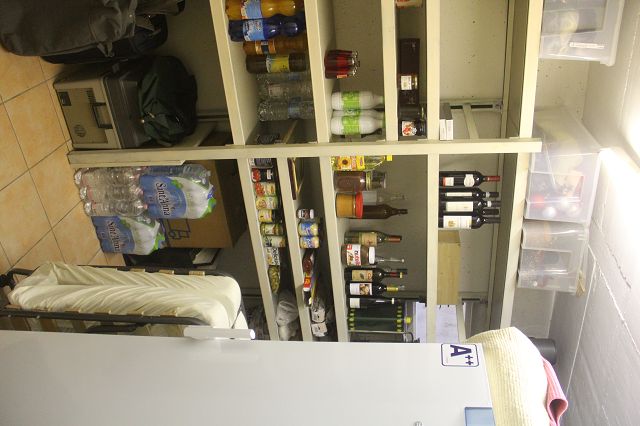 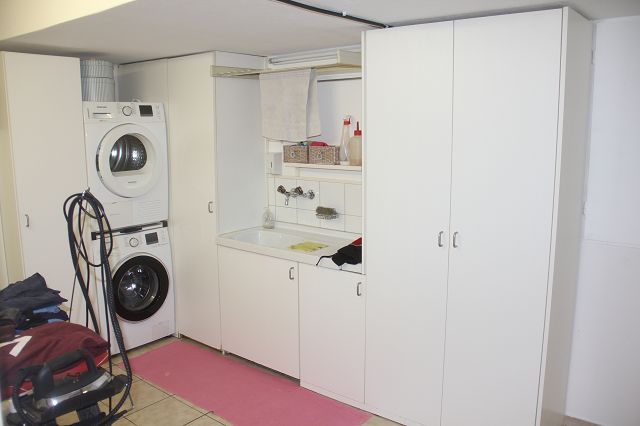                         terrassierter Sitzplatz mit Garten          cortile, terrazza  e giardino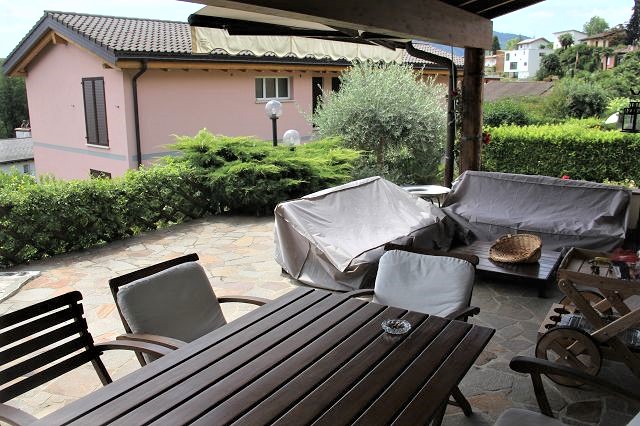 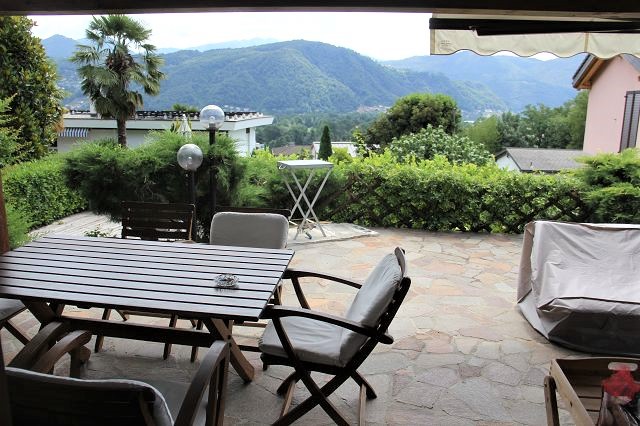 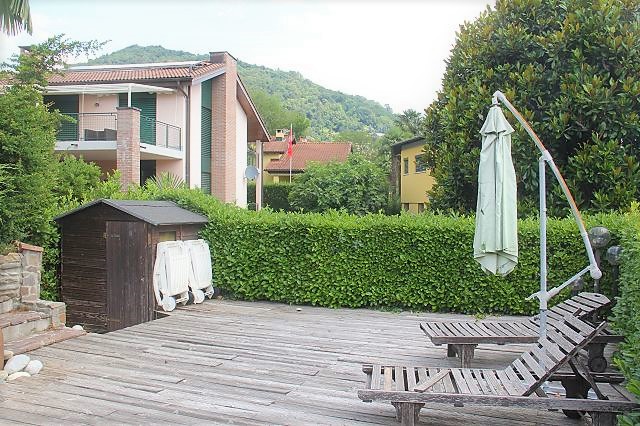 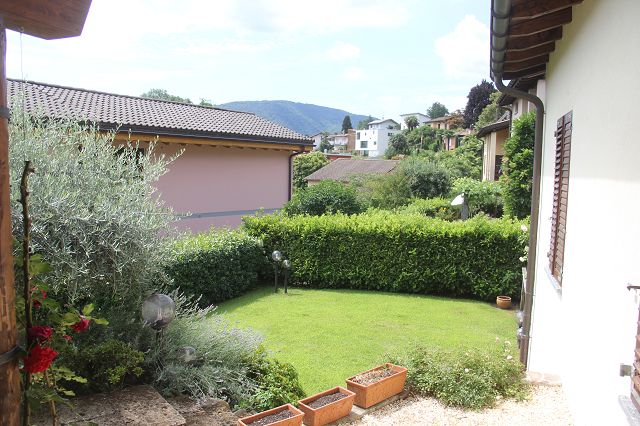 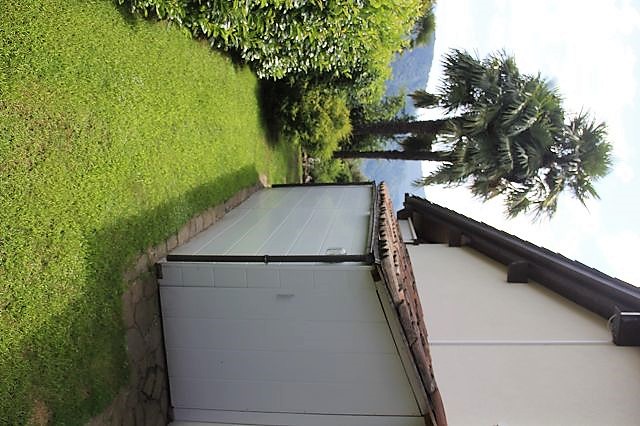       	                                   An-und Aussichten      la casa e bella vista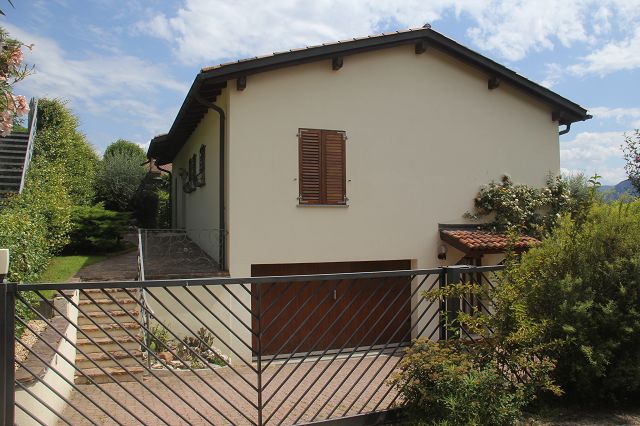 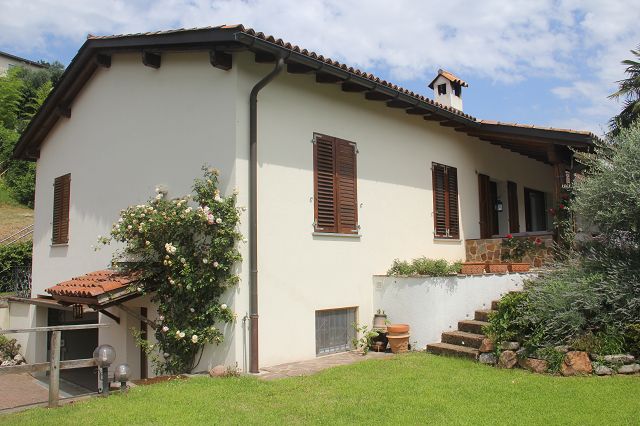 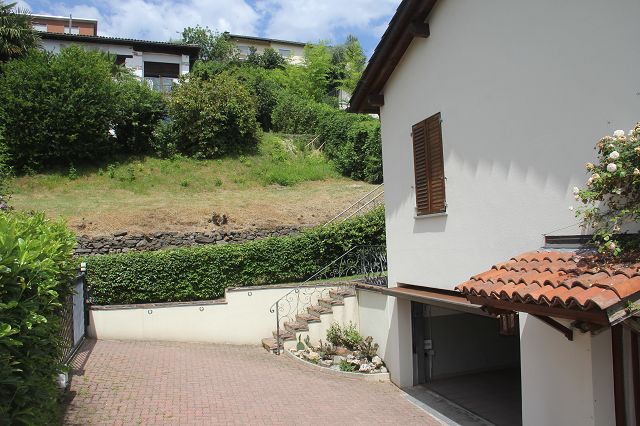 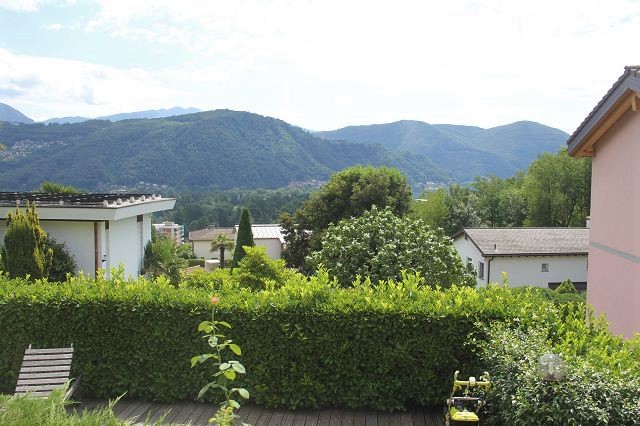 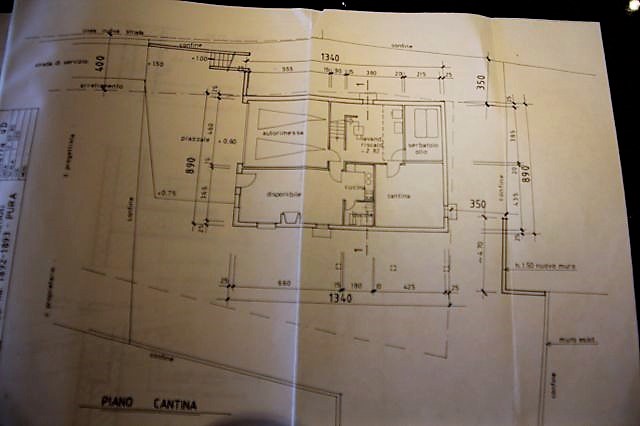 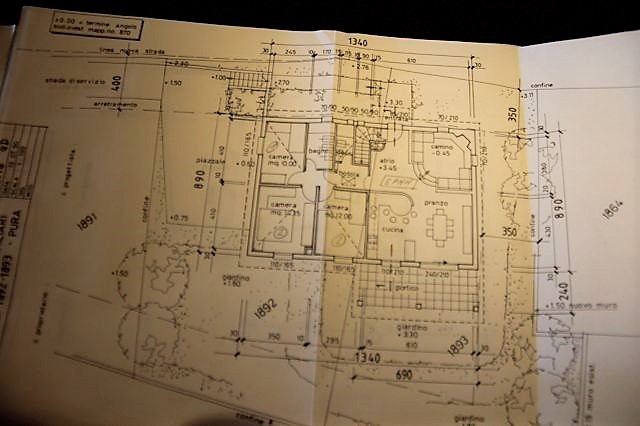 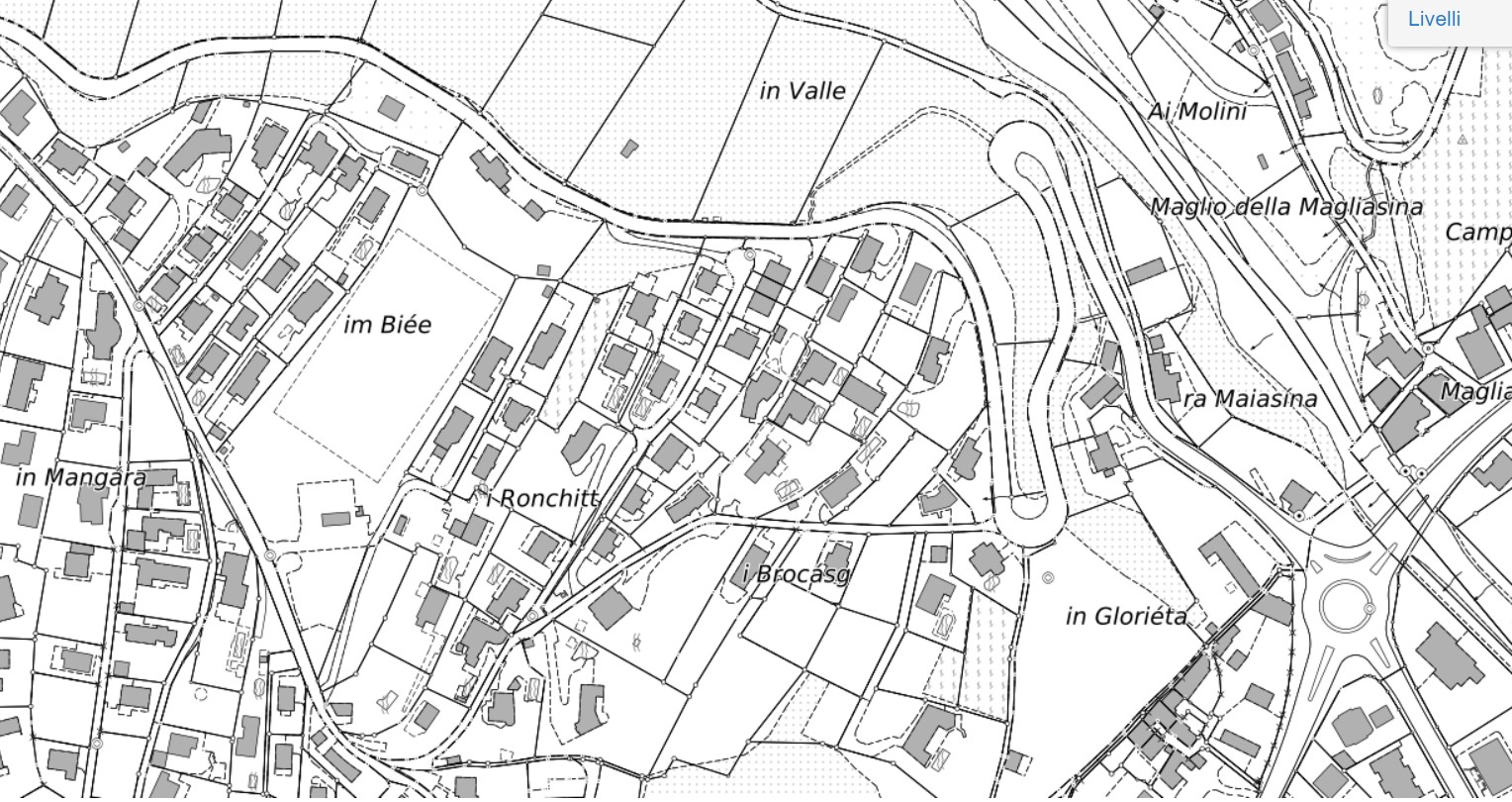 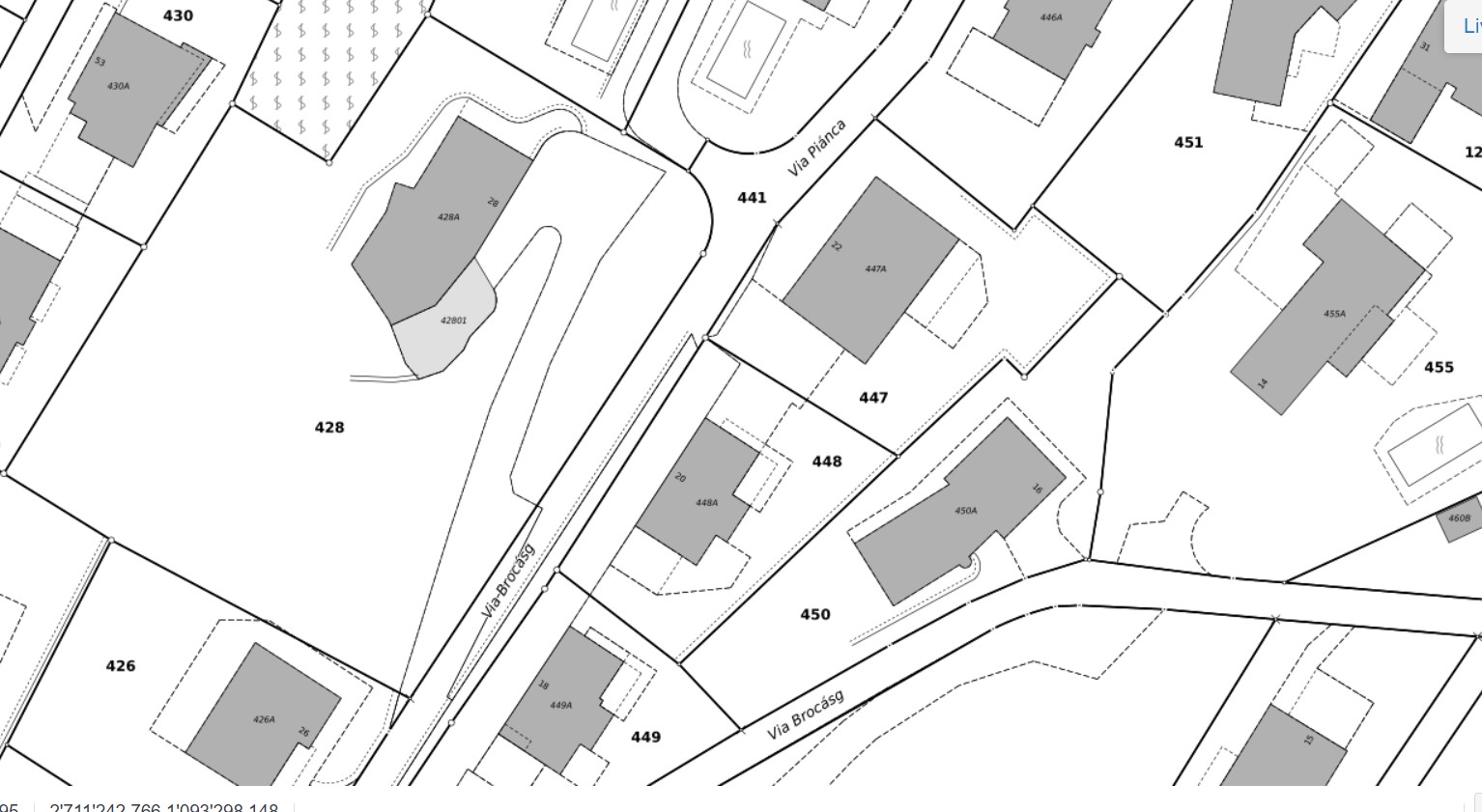 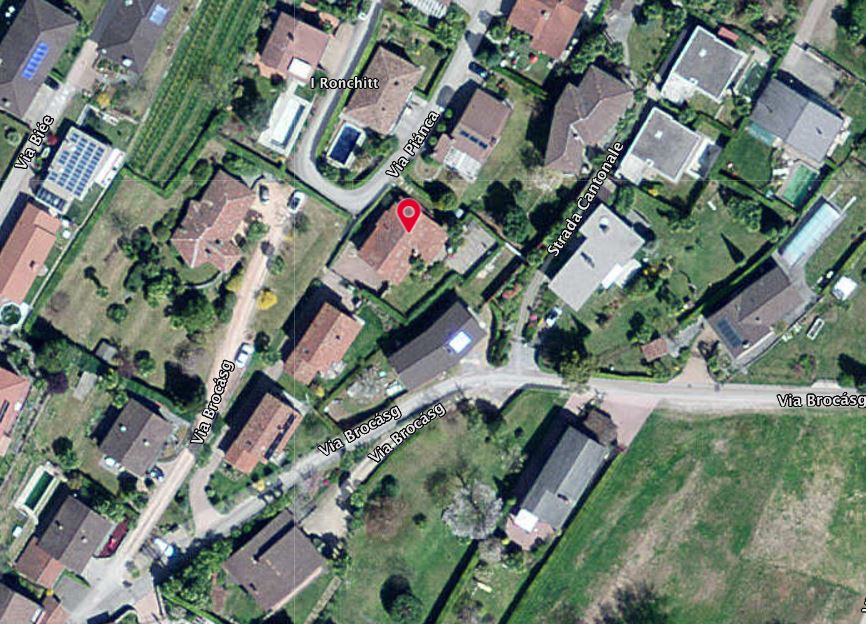 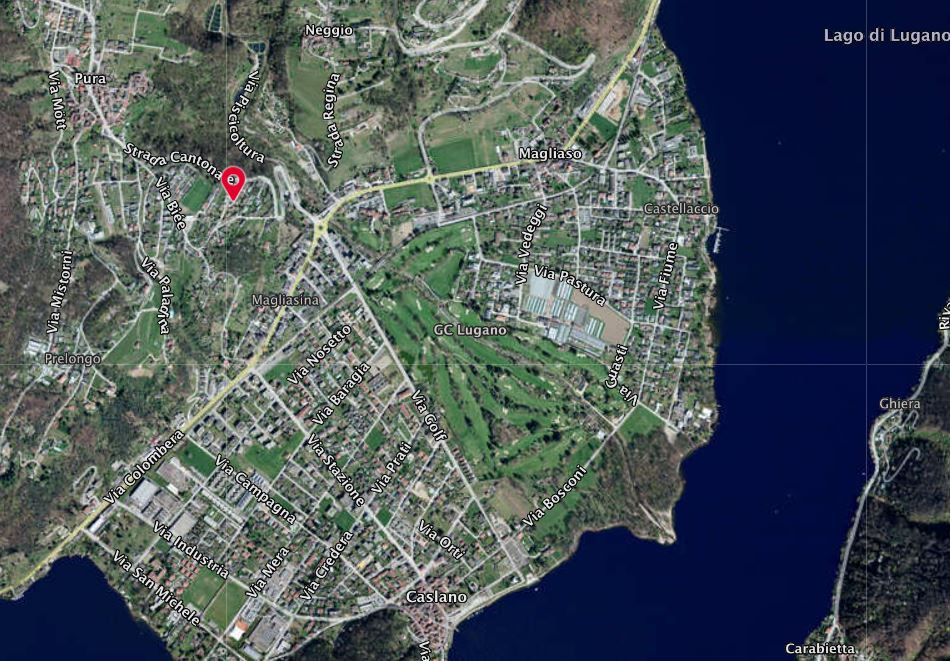   TICINO | Ascona       TICINO |   Pura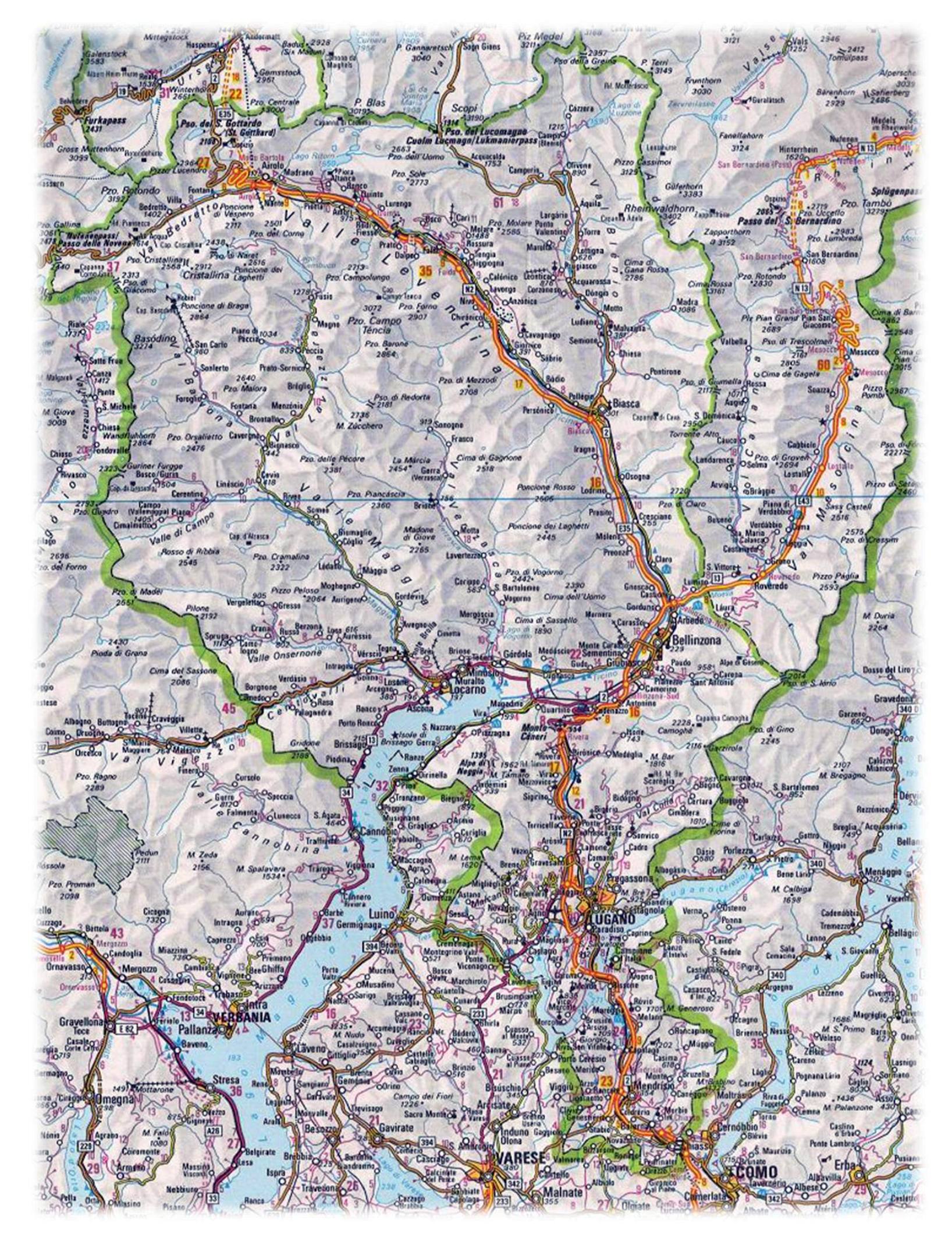 